DARM-BLWR-015.docx (rev. 07/2023)DARM-BLWR-015.docx (rev. 07/2023)DARM-BLWR-015.docx (rev. 07/2023)DARM-BLWR-015.docx (rev. 07/2023)DARM-BLWR-015.docx (rev. 07/2023)DARM-BLWR-015.docx (rev. 07/2023)DARM-BLWR-015.docx (rev. 07/2023)DARM-BLWR-015.docx (rev. 07/2023)DARM-BLWR-015.docx (rev. 07/2023)DARM-BLWR-015.docx (rev. 07/2023)DARM-BLWR-015.docx (rev. 07/2023)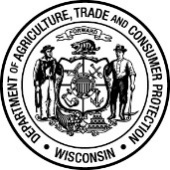 Wisconsin Department of Agriculture, Trade and Consumer ProtectionDivision of Agricultural Resource ManagementBureau of Land and Water ResourcesPO Box 8911,   Madison, WI 53708-8911Phone: (608) 224-4720   Fax: (608) 224-4710Wisconsin Department of Agriculture, Trade and Consumer ProtectionDivision of Agricultural Resource ManagementBureau of Land and Water ResourcesPO Box 8911,   Madison, WI 53708-8911Phone: (608) 224-4720   Fax: (608) 224-4710Wisconsin Department of Agriculture, Trade and Consumer ProtectionDivision of Agricultural Resource ManagementBureau of Land and Water ResourcesPO Box 8911,   Madison, WI 53708-8911Phone: (608) 224-4720   Fax: (608) 224-4710Wisconsin Department of Agriculture, Trade and Consumer ProtectionDivision of Agricultural Resource ManagementBureau of Land and Water ResourcesPO Box 8911,   Madison, WI 53708-8911Phone: (608) 224-4720   Fax: (608) 224-4710Wisconsin Department of Agriculture, Trade and Consumer ProtectionDivision of Agricultural Resource ManagementBureau of Land and Water ResourcesPO Box 8911,   Madison, WI 53708-8911Phone: (608) 224-4720   Fax: (608) 224-4710Wisconsin Department of Agriculture, Trade and Consumer ProtectionDivision of Agricultural Resource ManagementBureau of Land and Water ResourcesPO Box 8911,   Madison, WI 53708-8911Phone: (608) 224-4720   Fax: (608) 224-4710Wisconsin Department of Agriculture, Trade and Consumer ProtectionDivision of Agricultural Resource ManagementBureau of Land and Water ResourcesPO Box 8911,   Madison, WI 53708-8911Phone: (608) 224-4720   Fax: (608) 224-4710Wisconsin Department of Agriculture, Trade and Consumer ProtectionDivision of Agricultural Resource ManagementBureau of Land and Water ResourcesPO Box 8911,   Madison, WI 53708-8911Phone: (608) 224-4720   Fax: (608) 224-4710Wisconsin Department of Agriculture, Trade and Consumer ProtectionDivision of Agricultural Resource ManagementBureau of Land and Water ResourcesPO Box 8911,   Madison, WI 53708-8911Phone: (608) 224-4720   Fax: (608) 224-4710Wisconsin Department of Agriculture, Trade and Consumer ProtectionDivision of Agricultural Resource ManagementBureau of Land and Water ResourcesPO Box 8911,   Madison, WI 53708-8911Phone: (608) 224-4720   Fax: (608) 224-4710Request for Temporary Conservation Plan Amendment to CREP Perpetual Easement to Allow Emergency Haying Due to DroughtRequest for Temporary Conservation Plan Amendment to CREP Perpetual Easement to Allow Emergency Haying Due to DroughtRequest for Temporary Conservation Plan Amendment to CREP Perpetual Easement to Allow Emergency Haying Due to DroughtRequest for Temporary Conservation Plan Amendment to CREP Perpetual Easement to Allow Emergency Haying Due to DroughtRequest for Temporary Conservation Plan Amendment to CREP Perpetual Easement to Allow Emergency Haying Due to DroughtRequest for Temporary Conservation Plan Amendment to CREP Perpetual Easement to Allow Emergency Haying Due to DroughtRequest for Temporary Conservation Plan Amendment to CREP Perpetual Easement to Allow Emergency Haying Due to DroughtRequest for Temporary Conservation Plan Amendment to CREP Perpetual Easement to Allow Emergency Haying Due to DroughtRequest for Temporary Conservation Plan Amendment to CREP Perpetual Easement to Allow Emergency Haying Due to DroughtRequest for Temporary Conservation Plan Amendment to CREP Perpetual Easement to Allow Emergency Haying Due to DroughtRequest for Temporary Conservation Plan Amendment to CREP Perpetual Easement to Allow Emergency Haying Due to DroughtCOUNTY:      COUNTY:      COUNTY:      COUNTY:      COUNTY:      COUNTY:      LANDOWNER NAME(S):      LANDOWNER NAME(S):      LANDOWNER NAME(S):      LANDOWNER NAME(S):      LANDOWNER NAME(S):      REQUEST DATE:      REQUEST DATE:      REQUEST DATE:      REQUEST DATE:      REQUEST DATE:      REQUEST DATE:      DATCP EASEMENT ID #:      DATCP EASEMENT ID #:      DATCP EASEMENT ID #:      DATCP EASEMENT ID #:      DATCP EASEMENT ID #:      EASEMENT AREAS TO BE HAYEDEASEMENT AREAS TO BE HAYEDEASEMENT AREAS TO BE HAYEDCOUNTY FOLLOW UP VISIT FINDINGSCOUNTY FOLLOW UP VISIT FINDINGSCOUNTY FOLLOW UP VISIT FINDINGSCOUNTY FOLLOW UP VISIT FINDINGSCOUNTY FOLLOW UP VISIT FINDINGSCOUNTY FOLLOW UP VISIT FINDINGSCOUNTY FOLLOW UP VISIT FINDINGSDATE:Area ID:      Area ID:      CP:      Acres:      Acres:      Damage: (Y/N)Damage: (Y/N)Damage: (Y/N)Desc.:      Desc.:      Initials:      Area ID:      Area ID:      CP:      Acres:      Acres:      Damage: (Y/N)Damage: (Y/N)Damage: (Y/N)Desc.:      Desc.:      Initials:      Area ID:      Area ID:      CP:      Acres:      Acres:      Damage: (Y/N)Damage: (Y/N)Damage: (Y/N)Desc.:      Desc.:      Initials:      Area ID:      Area ID:      CP:      Acres:      Acres:      Damage: (Y/N)Damage: (Y/N)Damage: (Y/N)Desc.:      Desc.:      Initials:      The undersigned landowners request a temporary conservation plan amendment to the perpetual Conservation Reserve Enhancement Program (CREP) easement listed above in order to hay land within the easement areas. It is agreed that the specified activities must follow all provisions for such activities in the perpetual easement document (ARM-LRW-281). This document along with the required attachments will be considered the temporary amendment to the conservation plan and will be valid for 90 days from the date of State approval. The amendment allows landowners, or assigns, the option for emergency haying to harvest one cutting of hay outside the primary nesting season in accordance with the guidelines on page 2 of this amendment. The landowner agrees that any conservation cover destroyed or damaged as a result of haying will be re-established at their own expense. The landowners will notify the county within seven days of competing the haying activity. The county agrees to perform a follow up site visit, post-harvest, to ensure the conservation practice was not destroyed or damaged as a result of the haying activity and report the finding to the Department of Agriculture, Trade and Consumer Protection (DATCP).The undersigned landowners request a temporary conservation plan amendment to the perpetual Conservation Reserve Enhancement Program (CREP) easement listed above in order to hay land within the easement areas. It is agreed that the specified activities must follow all provisions for such activities in the perpetual easement document (ARM-LRW-281). This document along with the required attachments will be considered the temporary amendment to the conservation plan and will be valid for 90 days from the date of State approval. The amendment allows landowners, or assigns, the option for emergency haying to harvest one cutting of hay outside the primary nesting season in accordance with the guidelines on page 2 of this amendment. The landowner agrees that any conservation cover destroyed or damaged as a result of haying will be re-established at their own expense. The landowners will notify the county within seven days of competing the haying activity. The county agrees to perform a follow up site visit, post-harvest, to ensure the conservation practice was not destroyed or damaged as a result of the haying activity and report the finding to the Department of Agriculture, Trade and Consumer Protection (DATCP).The undersigned landowners request a temporary conservation plan amendment to the perpetual Conservation Reserve Enhancement Program (CREP) easement listed above in order to hay land within the easement areas. It is agreed that the specified activities must follow all provisions for such activities in the perpetual easement document (ARM-LRW-281). This document along with the required attachments will be considered the temporary amendment to the conservation plan and will be valid for 90 days from the date of State approval. The amendment allows landowners, or assigns, the option for emergency haying to harvest one cutting of hay outside the primary nesting season in accordance with the guidelines on page 2 of this amendment. The landowner agrees that any conservation cover destroyed or damaged as a result of haying will be re-established at their own expense. The landowners will notify the county within seven days of competing the haying activity. The county agrees to perform a follow up site visit, post-harvest, to ensure the conservation practice was not destroyed or damaged as a result of the haying activity and report the finding to the Department of Agriculture, Trade and Consumer Protection (DATCP).The undersigned landowners request a temporary conservation plan amendment to the perpetual Conservation Reserve Enhancement Program (CREP) easement listed above in order to hay land within the easement areas. It is agreed that the specified activities must follow all provisions for such activities in the perpetual easement document (ARM-LRW-281). This document along with the required attachments will be considered the temporary amendment to the conservation plan and will be valid for 90 days from the date of State approval. The amendment allows landowners, or assigns, the option for emergency haying to harvest one cutting of hay outside the primary nesting season in accordance with the guidelines on page 2 of this amendment. The landowner agrees that any conservation cover destroyed or damaged as a result of haying will be re-established at their own expense. The landowners will notify the county within seven days of competing the haying activity. The county agrees to perform a follow up site visit, post-harvest, to ensure the conservation practice was not destroyed or damaged as a result of the haying activity and report the finding to the Department of Agriculture, Trade and Consumer Protection (DATCP).The undersigned landowners request a temporary conservation plan amendment to the perpetual Conservation Reserve Enhancement Program (CREP) easement listed above in order to hay land within the easement areas. It is agreed that the specified activities must follow all provisions for such activities in the perpetual easement document (ARM-LRW-281). This document along with the required attachments will be considered the temporary amendment to the conservation plan and will be valid for 90 days from the date of State approval. The amendment allows landowners, or assigns, the option for emergency haying to harvest one cutting of hay outside the primary nesting season in accordance with the guidelines on page 2 of this amendment. The landowner agrees that any conservation cover destroyed or damaged as a result of haying will be re-established at their own expense. The landowners will notify the county within seven days of competing the haying activity. The county agrees to perform a follow up site visit, post-harvest, to ensure the conservation practice was not destroyed or damaged as a result of the haying activity and report the finding to the Department of Agriculture, Trade and Consumer Protection (DATCP).The undersigned landowners request a temporary conservation plan amendment to the perpetual Conservation Reserve Enhancement Program (CREP) easement listed above in order to hay land within the easement areas. It is agreed that the specified activities must follow all provisions for such activities in the perpetual easement document (ARM-LRW-281). This document along with the required attachments will be considered the temporary amendment to the conservation plan and will be valid for 90 days from the date of State approval. The amendment allows landowners, or assigns, the option for emergency haying to harvest one cutting of hay outside the primary nesting season in accordance with the guidelines on page 2 of this amendment. The landowner agrees that any conservation cover destroyed or damaged as a result of haying will be re-established at their own expense. The landowners will notify the county within seven days of competing the haying activity. The county agrees to perform a follow up site visit, post-harvest, to ensure the conservation practice was not destroyed or damaged as a result of the haying activity and report the finding to the Department of Agriculture, Trade and Consumer Protection (DATCP).The undersigned landowners request a temporary conservation plan amendment to the perpetual Conservation Reserve Enhancement Program (CREP) easement listed above in order to hay land within the easement areas. It is agreed that the specified activities must follow all provisions for such activities in the perpetual easement document (ARM-LRW-281). This document along with the required attachments will be considered the temporary amendment to the conservation plan and will be valid for 90 days from the date of State approval. The amendment allows landowners, or assigns, the option for emergency haying to harvest one cutting of hay outside the primary nesting season in accordance with the guidelines on page 2 of this amendment. The landowner agrees that any conservation cover destroyed or damaged as a result of haying will be re-established at their own expense. The landowners will notify the county within seven days of competing the haying activity. The county agrees to perform a follow up site visit, post-harvest, to ensure the conservation practice was not destroyed or damaged as a result of the haying activity and report the finding to the Department of Agriculture, Trade and Consumer Protection (DATCP).The undersigned landowners request a temporary conservation plan amendment to the perpetual Conservation Reserve Enhancement Program (CREP) easement listed above in order to hay land within the easement areas. It is agreed that the specified activities must follow all provisions for such activities in the perpetual easement document (ARM-LRW-281). This document along with the required attachments will be considered the temporary amendment to the conservation plan and will be valid for 90 days from the date of State approval. The amendment allows landowners, or assigns, the option for emergency haying to harvest one cutting of hay outside the primary nesting season in accordance with the guidelines on page 2 of this amendment. The landowner agrees that any conservation cover destroyed or damaged as a result of haying will be re-established at their own expense. The landowners will notify the county within seven days of competing the haying activity. The county agrees to perform a follow up site visit, post-harvest, to ensure the conservation practice was not destroyed or damaged as a result of the haying activity and report the finding to the Department of Agriculture, Trade and Consumer Protection (DATCP).The undersigned landowners request a temporary conservation plan amendment to the perpetual Conservation Reserve Enhancement Program (CREP) easement listed above in order to hay land within the easement areas. It is agreed that the specified activities must follow all provisions for such activities in the perpetual easement document (ARM-LRW-281). This document along with the required attachments will be considered the temporary amendment to the conservation plan and will be valid for 90 days from the date of State approval. The amendment allows landowners, or assigns, the option for emergency haying to harvest one cutting of hay outside the primary nesting season in accordance with the guidelines on page 2 of this amendment. The landowner agrees that any conservation cover destroyed or damaged as a result of haying will be re-established at their own expense. The landowners will notify the county within seven days of competing the haying activity. The county agrees to perform a follow up site visit, post-harvest, to ensure the conservation practice was not destroyed or damaged as a result of the haying activity and report the finding to the Department of Agriculture, Trade and Consumer Protection (DATCP).The undersigned landowners request a temporary conservation plan amendment to the perpetual Conservation Reserve Enhancement Program (CREP) easement listed above in order to hay land within the easement areas. It is agreed that the specified activities must follow all provisions for such activities in the perpetual easement document (ARM-LRW-281). This document along with the required attachments will be considered the temporary amendment to the conservation plan and will be valid for 90 days from the date of State approval. The amendment allows landowners, or assigns, the option for emergency haying to harvest one cutting of hay outside the primary nesting season in accordance with the guidelines on page 2 of this amendment. The landowner agrees that any conservation cover destroyed or damaged as a result of haying will be re-established at their own expense. The landowners will notify the county within seven days of competing the haying activity. The county agrees to perform a follow up site visit, post-harvest, to ensure the conservation practice was not destroyed or damaged as a result of the haying activity and report the finding to the Department of Agriculture, Trade and Consumer Protection (DATCP).The undersigned landowners request a temporary conservation plan amendment to the perpetual Conservation Reserve Enhancement Program (CREP) easement listed above in order to hay land within the easement areas. It is agreed that the specified activities must follow all provisions for such activities in the perpetual easement document (ARM-LRW-281). This document along with the required attachments will be considered the temporary amendment to the conservation plan and will be valid for 90 days from the date of State approval. The amendment allows landowners, or assigns, the option for emergency haying to harvest one cutting of hay outside the primary nesting season in accordance with the guidelines on page 2 of this amendment. The landowner agrees that any conservation cover destroyed or damaged as a result of haying will be re-established at their own expense. The landowners will notify the county within seven days of competing the haying activity. The county agrees to perform a follow up site visit, post-harvest, to ensure the conservation practice was not destroyed or damaged as a result of the haying activity and report the finding to the Department of Agriculture, Trade and Consumer Protection (DATCP).Attach to this form copies of the following required documents. Submit to DATCP using the instructions on page 2.Map showing: Aerial imagery, CREP easement areas, areas being hayed, adjacent ditches/streams/lakes/wetlandsCopy of last official monitoring recordsAttach to this form copies of the following required documents. Submit to DATCP using the instructions on page 2.Map showing: Aerial imagery, CREP easement areas, areas being hayed, adjacent ditches/streams/lakes/wetlandsCopy of last official monitoring recordsAttach to this form copies of the following required documents. Submit to DATCP using the instructions on page 2.Map showing: Aerial imagery, CREP easement areas, areas being hayed, adjacent ditches/streams/lakes/wetlandsCopy of last official monitoring recordsAttach to this form copies of the following required documents. Submit to DATCP using the instructions on page 2.Map showing: Aerial imagery, CREP easement areas, areas being hayed, adjacent ditches/streams/lakes/wetlandsCopy of last official monitoring recordsAttach to this form copies of the following required documents. Submit to DATCP using the instructions on page 2.Map showing: Aerial imagery, CREP easement areas, areas being hayed, adjacent ditches/streams/lakes/wetlandsCopy of last official monitoring recordsAttach to this form copies of the following required documents. Submit to DATCP using the instructions on page 2.Map showing: Aerial imagery, CREP easement areas, areas being hayed, adjacent ditches/streams/lakes/wetlandsCopy of last official monitoring recordsAttach to this form copies of the following required documents. Submit to DATCP using the instructions on page 2.Map showing: Aerial imagery, CREP easement areas, areas being hayed, adjacent ditches/streams/lakes/wetlandsCopy of last official monitoring recordsAttach to this form copies of the following required documents. Submit to DATCP using the instructions on page 2.Map showing: Aerial imagery, CREP easement areas, areas being hayed, adjacent ditches/streams/lakes/wetlandsCopy of last official monitoring recordsAttach to this form copies of the following required documents. Submit to DATCP using the instructions on page 2.Map showing: Aerial imagery, CREP easement areas, areas being hayed, adjacent ditches/streams/lakes/wetlandsCopy of last official monitoring recordsAttach to this form copies of the following required documents. Submit to DATCP using the instructions on page 2.Map showing: Aerial imagery, CREP easement areas, areas being hayed, adjacent ditches/streams/lakes/wetlandsCopy of last official monitoring recordsAttach to this form copies of the following required documents. Submit to DATCP using the instructions on page 2.Map showing: Aerial imagery, CREP easement areas, areas being hayed, adjacent ditches/streams/lakes/wetlandsCopy of last official monitoring recordsLANDOWNER(S)LANDOWNER(S)LANDOWNER(S)LANDOWNER(S)LANDOWNER(S)LANDOWNER(S)LANDOWNER(S)COUNTY APPROVALCOUNTY APPROVALCOUNTY APPROVALCOUNTY APPROVALSignature of LandownerSignature of LandownerSignature of LandownerSignature of LandownerDateDateDateSignature of Authorized County RepresentativeSignature of Authorized County RepresentativeDateDatePrint Name of LandownerPrint Name of LandownerPrint Name of LandownerPrint Name of LandownerPrint Name and TitlePrint Name and TitlePrint Name and TitlePrint Name and TitleSignature of LandownerSignature of LandownerSignature of LandownerSignature of LandownerDateDateDateSTATE APPROVALSTATE APPROVALSTATE APPROVALSTATE APPROVALPrint Name of LandownerPrint Name of LandownerPrint Name of LandownerPrint Name of LandownerSignature of Authorized County RepresentativeSignature of Authorized County RepresentativeDateDateSignature of LandownerSignature of LandownerSignature of LandownerSignature of LandownerDateDateDatePrint Name and TitlePrint Name and TitlePrint Name and TitlePrint Name and TitlePrint Name of LandownerPrint Name of LandownerPrint Name of LandownerPrint Name of LandownerSections 1, 2.2., 3.L.4. and 5.D. of the CREP easement provisions authorize DATCP and the County Land Conservation Committee to amend the CREP conservation plan in order to prescribe compatible economic uses at the expiration of the USDA FSA CRP-1. DATCP shall prescribe the amount, method, timing, intensity and duration of the compatible use(s) in a revised Conservation Plan and has the right to delegate the management, monitoring or enforcement responsibilities to the County. Compatible use authorizations will only be made if the proposed use is consistent with the long-term protection of the CREP easement area.Sections 1, 2.2., 3.L.4. and 5.D. of the CREP easement provisions authorize DATCP and the County Land Conservation Committee to amend the CREP conservation plan in order to prescribe compatible economic uses at the expiration of the USDA FSA CRP-1. DATCP shall prescribe the amount, method, timing, intensity and duration of the compatible use(s) in a revised Conservation Plan and has the right to delegate the management, monitoring or enforcement responsibilities to the County. Compatible use authorizations will only be made if the proposed use is consistent with the long-term protection of the CREP easement area.Sections 1, 2.2., 3.L.4. and 5.D. of the CREP easement provisions authorize DATCP and the County Land Conservation Committee to amend the CREP conservation plan in order to prescribe compatible economic uses at the expiration of the USDA FSA CRP-1. DATCP shall prescribe the amount, method, timing, intensity and duration of the compatible use(s) in a revised Conservation Plan and has the right to delegate the management, monitoring or enforcement responsibilities to the County. Compatible use authorizations will only be made if the proposed use is consistent with the long-term protection of the CREP easement area.Sections 1, 2.2., 3.L.4. and 5.D. of the CREP easement provisions authorize DATCP and the County Land Conservation Committee to amend the CREP conservation plan in order to prescribe compatible economic uses at the expiration of the USDA FSA CRP-1. DATCP shall prescribe the amount, method, timing, intensity and duration of the compatible use(s) in a revised Conservation Plan and has the right to delegate the management, monitoring or enforcement responsibilities to the County. Compatible use authorizations will only be made if the proposed use is consistent with the long-term protection of the CREP easement area.Sections 1, 2.2., 3.L.4. and 5.D. of the CREP easement provisions authorize DATCP and the County Land Conservation Committee to amend the CREP conservation plan in order to prescribe compatible economic uses at the expiration of the USDA FSA CRP-1. DATCP shall prescribe the amount, method, timing, intensity and duration of the compatible use(s) in a revised Conservation Plan and has the right to delegate the management, monitoring or enforcement responsibilities to the County. Compatible use authorizations will only be made if the proposed use is consistent with the long-term protection of the CREP easement area.Sections 1, 2.2., 3.L.4. and 5.D. of the CREP easement provisions authorize DATCP and the County Land Conservation Committee to amend the CREP conservation plan in order to prescribe compatible economic uses at the expiration of the USDA FSA CRP-1. DATCP shall prescribe the amount, method, timing, intensity and duration of the compatible use(s) in a revised Conservation Plan and has the right to delegate the management, monitoring or enforcement responsibilities to the County. Compatible use authorizations will only be made if the proposed use is consistent with the long-term protection of the CREP easement area.Sections 1, 2.2., 3.L.4. and 5.D. of the CREP easement provisions authorize DATCP and the County Land Conservation Committee to amend the CREP conservation plan in order to prescribe compatible economic uses at the expiration of the USDA FSA CRP-1. DATCP shall prescribe the amount, method, timing, intensity and duration of the compatible use(s) in a revised Conservation Plan and has the right to delegate the management, monitoring or enforcement responsibilities to the County. Compatible use authorizations will only be made if the proposed use is consistent with the long-term protection of the CREP easement area.Sections 1, 2.2., 3.L.4. and 5.D. of the CREP easement provisions authorize DATCP and the County Land Conservation Committee to amend the CREP conservation plan in order to prescribe compatible economic uses at the expiration of the USDA FSA CRP-1. DATCP shall prescribe the amount, method, timing, intensity and duration of the compatible use(s) in a revised Conservation Plan and has the right to delegate the management, monitoring or enforcement responsibilities to the County. Compatible use authorizations will only be made if the proposed use is consistent with the long-term protection of the CREP easement area.Sections 1, 2.2., 3.L.4. and 5.D. of the CREP easement provisions authorize DATCP and the County Land Conservation Committee to amend the CREP conservation plan in order to prescribe compatible economic uses at the expiration of the USDA FSA CRP-1. DATCP shall prescribe the amount, method, timing, intensity and duration of the compatible use(s) in a revised Conservation Plan and has the right to delegate the management, monitoring or enforcement responsibilities to the County. Compatible use authorizations will only be made if the proposed use is consistent with the long-term protection of the CREP easement area.Sections 1, 2.2., 3.L.4. and 5.D. of the CREP easement provisions authorize DATCP and the County Land Conservation Committee to amend the CREP conservation plan in order to prescribe compatible economic uses at the expiration of the USDA FSA CRP-1. DATCP shall prescribe the amount, method, timing, intensity and duration of the compatible use(s) in a revised Conservation Plan and has the right to delegate the management, monitoring or enforcement responsibilities to the County. Compatible use authorizations will only be made if the proposed use is consistent with the long-term protection of the CREP easement area.Sections 1, 2.2., 3.L.4. and 5.D. of the CREP easement provisions authorize DATCP and the County Land Conservation Committee to amend the CREP conservation plan in order to prescribe compatible economic uses at the expiration of the USDA FSA CRP-1. DATCP shall prescribe the amount, method, timing, intensity and duration of the compatible use(s) in a revised Conservation Plan and has the right to delegate the management, monitoring or enforcement responsibilities to the County. Compatible use authorizations will only be made if the proposed use is consistent with the long-term protection of the CREP easement area.Emergency Haying Guidelines for Perpetual Conservation EasementsEmergency Haying Guidelines for Perpetual Conservation EasementsEmergency Haying Guidelines for Perpetual Conservation EasementsEmergency Haying Guidelines for Perpetual Conservation EasementsEmergency Haying Guidelines for Perpetual Conservation EasementsEmergency Haying Guidelines for Perpetual Conservation EasementsEmergency Haying Guidelines for Perpetual Conservation EasementsEmergency Haying Guidelines for Perpetual Conservation EasementsEmergency Haying Guidelines for Perpetual Conservation EasementsEmergency Haying Guidelines for Perpetual Conservation EasementsEmergency Haying Guidelines for Perpetual Conservation EasementsEmergency Declaration: When any part of a county reaches >=D3 for at min. 7 days or D2 > 8 weeks, within a calendar year, as indicated by the US Drought Monitor. Current Map | U.S. Drought Monitor (unl.edu) Authorized Use:  Haying only Authorization: Must be obtained from DATCP and Land Conservation Committee (LCC) prior to haying activity. All landowners list on the deed must sign the amendment. Landowners may be approved any time the emergency drought declaration is reached. Eligible Practices: CP1, CP2, CP8a, CP10, CP21 and CP23/23A Restrictions: Haying activity must cover entire the extent of the individual easement area being harvested, but not closer than 20 feet to an eligible water body.Haying is limited to one harvest annuallyHay may not be cut lower than 6”Haying activity must be outside the primary nesting season of May 15 to July 31.  Emergency haying approval expires 90 days after approval by DATCPAgree in writing to reestablish, at their own expense, any conservation cover damaged as a result of haying.Bales must be removed.Requirements:Applicable only to county/state CREP perpetual easements with expired FSA CRP1 contracts.Official easement monitoring report completed within the past five years and on record with DATCP.Easement status of “In Compliance” or “In Compliance – Maintenance Needed”.Temporary conservation plan amendment to allow for emergency haying approved by LCC and DATCP. Landowners notify county within 7 days of completing haying activity.County performs follow up site visit to ensure no damage to conservation cover and reports findings to DATCP.  Findings are reported in table at top of final signed temporary request form and resubmitted to DATCP. Submittal:County Offices should submit this form and supporting document to the CREP Secure FTP site:Scan the materials to a single .pdf file and name the file in the following format:[County]_[StateAgreement#]_[OwnerLastName][OwnerFirstName]_[EmergencyHayingRequest]_[Submital YearMonthDate].pdfExample: “Dane_agr05432_JonesDan_EmergencyHayingRequest_2023July11” Log in to the Secure FTP site:Open a web browser and enter https://secureftp.wi.gov into the search bar Enter the username – crepcountysftp – and the password provided from DATCP.Emergency Declaration: When any part of a county reaches >=D3 for at min. 7 days or D2 > 8 weeks, within a calendar year, as indicated by the US Drought Monitor. Current Map | U.S. Drought Monitor (unl.edu) Authorized Use:  Haying only Authorization: Must be obtained from DATCP and Land Conservation Committee (LCC) prior to haying activity. All landowners list on the deed must sign the amendment. Landowners may be approved any time the emergency drought declaration is reached. Eligible Practices: CP1, CP2, CP8a, CP10, CP21 and CP23/23A Restrictions: Haying activity must cover entire the extent of the individual easement area being harvested, but not closer than 20 feet to an eligible water body.Haying is limited to one harvest annuallyHay may not be cut lower than 6”Haying activity must be outside the primary nesting season of May 15 to July 31.  Emergency haying approval expires 90 days after approval by DATCPAgree in writing to reestablish, at their own expense, any conservation cover damaged as a result of haying.Bales must be removed.Requirements:Applicable only to county/state CREP perpetual easements with expired FSA CRP1 contracts.Official easement monitoring report completed within the past five years and on record with DATCP.Easement status of “In Compliance” or “In Compliance – Maintenance Needed”.Temporary conservation plan amendment to allow for emergency haying approved by LCC and DATCP. Landowners notify county within 7 days of completing haying activity.County performs follow up site visit to ensure no damage to conservation cover and reports findings to DATCP.  Findings are reported in table at top of final signed temporary request form and resubmitted to DATCP. Submittal:County Offices should submit this form and supporting document to the CREP Secure FTP site:Scan the materials to a single .pdf file and name the file in the following format:[County]_[StateAgreement#]_[OwnerLastName][OwnerFirstName]_[EmergencyHayingRequest]_[Submital YearMonthDate].pdfExample: “Dane_agr05432_JonesDan_EmergencyHayingRequest_2023July11” Log in to the Secure FTP site:Open a web browser and enter https://secureftp.wi.gov into the search bar Enter the username – crepcountysftp – and the password provided from DATCP.Emergency Declaration: When any part of a county reaches >=D3 for at min. 7 days or D2 > 8 weeks, within a calendar year, as indicated by the US Drought Monitor. Current Map | U.S. Drought Monitor (unl.edu) Authorized Use:  Haying only Authorization: Must be obtained from DATCP and Land Conservation Committee (LCC) prior to haying activity. All landowners list on the deed must sign the amendment. Landowners may be approved any time the emergency drought declaration is reached. Eligible Practices: CP1, CP2, CP8a, CP10, CP21 and CP23/23A Restrictions: Haying activity must cover entire the extent of the individual easement area being harvested, but not closer than 20 feet to an eligible water body.Haying is limited to one harvest annuallyHay may not be cut lower than 6”Haying activity must be outside the primary nesting season of May 15 to July 31.  Emergency haying approval expires 90 days after approval by DATCPAgree in writing to reestablish, at their own expense, any conservation cover damaged as a result of haying.Bales must be removed.Requirements:Applicable only to county/state CREP perpetual easements with expired FSA CRP1 contracts.Official easement monitoring report completed within the past five years and on record with DATCP.Easement status of “In Compliance” or “In Compliance – Maintenance Needed”.Temporary conservation plan amendment to allow for emergency haying approved by LCC and DATCP. Landowners notify county within 7 days of completing haying activity.County performs follow up site visit to ensure no damage to conservation cover and reports findings to DATCP.  Findings are reported in table at top of final signed temporary request form and resubmitted to DATCP. Submittal:County Offices should submit this form and supporting document to the CREP Secure FTP site:Scan the materials to a single .pdf file and name the file in the following format:[County]_[StateAgreement#]_[OwnerLastName][OwnerFirstName]_[EmergencyHayingRequest]_[Submital YearMonthDate].pdfExample: “Dane_agr05432_JonesDan_EmergencyHayingRequest_2023July11” Log in to the Secure FTP site:Open a web browser and enter https://secureftp.wi.gov into the search bar Enter the username – crepcountysftp – and the password provided from DATCP.Emergency Declaration: When any part of a county reaches >=D3 for at min. 7 days or D2 > 8 weeks, within a calendar year, as indicated by the US Drought Monitor. Current Map | U.S. Drought Monitor (unl.edu) Authorized Use:  Haying only Authorization: Must be obtained from DATCP and Land Conservation Committee (LCC) prior to haying activity. All landowners list on the deed must sign the amendment. Landowners may be approved any time the emergency drought declaration is reached. Eligible Practices: CP1, CP2, CP8a, CP10, CP21 and CP23/23A Restrictions: Haying activity must cover entire the extent of the individual easement area being harvested, but not closer than 20 feet to an eligible water body.Haying is limited to one harvest annuallyHay may not be cut lower than 6”Haying activity must be outside the primary nesting season of May 15 to July 31.  Emergency haying approval expires 90 days after approval by DATCPAgree in writing to reestablish, at their own expense, any conservation cover damaged as a result of haying.Bales must be removed.Requirements:Applicable only to county/state CREP perpetual easements with expired FSA CRP1 contracts.Official easement monitoring report completed within the past five years and on record with DATCP.Easement status of “In Compliance” or “In Compliance – Maintenance Needed”.Temporary conservation plan amendment to allow for emergency haying approved by LCC and DATCP. Landowners notify county within 7 days of completing haying activity.County performs follow up site visit to ensure no damage to conservation cover and reports findings to DATCP.  Findings are reported in table at top of final signed temporary request form and resubmitted to DATCP. Submittal:County Offices should submit this form and supporting document to the CREP Secure FTP site:Scan the materials to a single .pdf file and name the file in the following format:[County]_[StateAgreement#]_[OwnerLastName][OwnerFirstName]_[EmergencyHayingRequest]_[Submital YearMonthDate].pdfExample: “Dane_agr05432_JonesDan_EmergencyHayingRequest_2023July11” Log in to the Secure FTP site:Open a web browser and enter https://secureftp.wi.gov into the search bar Enter the username – crepcountysftp – and the password provided from DATCP.Emergency Declaration: When any part of a county reaches >=D3 for at min. 7 days or D2 > 8 weeks, within a calendar year, as indicated by the US Drought Monitor. Current Map | U.S. Drought Monitor (unl.edu) Authorized Use:  Haying only Authorization: Must be obtained from DATCP and Land Conservation Committee (LCC) prior to haying activity. All landowners list on the deed must sign the amendment. Landowners may be approved any time the emergency drought declaration is reached. Eligible Practices: CP1, CP2, CP8a, CP10, CP21 and CP23/23A Restrictions: Haying activity must cover entire the extent of the individual easement area being harvested, but not closer than 20 feet to an eligible water body.Haying is limited to one harvest annuallyHay may not be cut lower than 6”Haying activity must be outside the primary nesting season of May 15 to July 31.  Emergency haying approval expires 90 days after approval by DATCPAgree in writing to reestablish, at their own expense, any conservation cover damaged as a result of haying.Bales must be removed.Requirements:Applicable only to county/state CREP perpetual easements with expired FSA CRP1 contracts.Official easement monitoring report completed within the past five years and on record with DATCP.Easement status of “In Compliance” or “In Compliance – Maintenance Needed”.Temporary conservation plan amendment to allow for emergency haying approved by LCC and DATCP. Landowners notify county within 7 days of completing haying activity.County performs follow up site visit to ensure no damage to conservation cover and reports findings to DATCP.  Findings are reported in table at top of final signed temporary request form and resubmitted to DATCP. Submittal:County Offices should submit this form and supporting document to the CREP Secure FTP site:Scan the materials to a single .pdf file and name the file in the following format:[County]_[StateAgreement#]_[OwnerLastName][OwnerFirstName]_[EmergencyHayingRequest]_[Submital YearMonthDate].pdfExample: “Dane_agr05432_JonesDan_EmergencyHayingRequest_2023July11” Log in to the Secure FTP site:Open a web browser and enter https://secureftp.wi.gov into the search bar Enter the username – crepcountysftp – and the password provided from DATCP.Emergency Declaration: When any part of a county reaches >=D3 for at min. 7 days or D2 > 8 weeks, within a calendar year, as indicated by the US Drought Monitor. Current Map | U.S. Drought Monitor (unl.edu) Authorized Use:  Haying only Authorization: Must be obtained from DATCP and Land Conservation Committee (LCC) prior to haying activity. All landowners list on the deed must sign the amendment. Landowners may be approved any time the emergency drought declaration is reached. Eligible Practices: CP1, CP2, CP8a, CP10, CP21 and CP23/23A Restrictions: Haying activity must cover entire the extent of the individual easement area being harvested, but not closer than 20 feet to an eligible water body.Haying is limited to one harvest annuallyHay may not be cut lower than 6”Haying activity must be outside the primary nesting season of May 15 to July 31.  Emergency haying approval expires 90 days after approval by DATCPAgree in writing to reestablish, at their own expense, any conservation cover damaged as a result of haying.Bales must be removed.Requirements:Applicable only to county/state CREP perpetual easements with expired FSA CRP1 contracts.Official easement monitoring report completed within the past five years and on record with DATCP.Easement status of “In Compliance” or “In Compliance – Maintenance Needed”.Temporary conservation plan amendment to allow for emergency haying approved by LCC and DATCP. Landowners notify county within 7 days of completing haying activity.County performs follow up site visit to ensure no damage to conservation cover and reports findings to DATCP.  Findings are reported in table at top of final signed temporary request form and resubmitted to DATCP. Submittal:County Offices should submit this form and supporting document to the CREP Secure FTP site:Scan the materials to a single .pdf file and name the file in the following format:[County]_[StateAgreement#]_[OwnerLastName][OwnerFirstName]_[EmergencyHayingRequest]_[Submital YearMonthDate].pdfExample: “Dane_agr05432_JonesDan_EmergencyHayingRequest_2023July11” Log in to the Secure FTP site:Open a web browser and enter https://secureftp.wi.gov into the search bar Enter the username – crepcountysftp – and the password provided from DATCP.Emergency Declaration: When any part of a county reaches >=D3 for at min. 7 days or D2 > 8 weeks, within a calendar year, as indicated by the US Drought Monitor. Current Map | U.S. Drought Monitor (unl.edu) Authorized Use:  Haying only Authorization: Must be obtained from DATCP and Land Conservation Committee (LCC) prior to haying activity. All landowners list on the deed must sign the amendment. Landowners may be approved any time the emergency drought declaration is reached. Eligible Practices: CP1, CP2, CP8a, CP10, CP21 and CP23/23A Restrictions: Haying activity must cover entire the extent of the individual easement area being harvested, but not closer than 20 feet to an eligible water body.Haying is limited to one harvest annuallyHay may not be cut lower than 6”Haying activity must be outside the primary nesting season of May 15 to July 31.  Emergency haying approval expires 90 days after approval by DATCPAgree in writing to reestablish, at their own expense, any conservation cover damaged as a result of haying.Bales must be removed.Requirements:Applicable only to county/state CREP perpetual easements with expired FSA CRP1 contracts.Official easement monitoring report completed within the past five years and on record with DATCP.Easement status of “In Compliance” or “In Compliance – Maintenance Needed”.Temporary conservation plan amendment to allow for emergency haying approved by LCC and DATCP. Landowners notify county within 7 days of completing haying activity.County performs follow up site visit to ensure no damage to conservation cover and reports findings to DATCP.  Findings are reported in table at top of final signed temporary request form and resubmitted to DATCP. Submittal:County Offices should submit this form and supporting document to the CREP Secure FTP site:Scan the materials to a single .pdf file and name the file in the following format:[County]_[StateAgreement#]_[OwnerLastName][OwnerFirstName]_[EmergencyHayingRequest]_[Submital YearMonthDate].pdfExample: “Dane_agr05432_JonesDan_EmergencyHayingRequest_2023July11” Log in to the Secure FTP site:Open a web browser and enter https://secureftp.wi.gov into the search bar Enter the username – crepcountysftp – and the password provided from DATCP.Emergency Declaration: When any part of a county reaches >=D3 for at min. 7 days or D2 > 8 weeks, within a calendar year, as indicated by the US Drought Monitor. Current Map | U.S. Drought Monitor (unl.edu) Authorized Use:  Haying only Authorization: Must be obtained from DATCP and Land Conservation Committee (LCC) prior to haying activity. All landowners list on the deed must sign the amendment. Landowners may be approved any time the emergency drought declaration is reached. Eligible Practices: CP1, CP2, CP8a, CP10, CP21 and CP23/23A Restrictions: Haying activity must cover entire the extent of the individual easement area being harvested, but not closer than 20 feet to an eligible water body.Haying is limited to one harvest annuallyHay may not be cut lower than 6”Haying activity must be outside the primary nesting season of May 15 to July 31.  Emergency haying approval expires 90 days after approval by DATCPAgree in writing to reestablish, at their own expense, any conservation cover damaged as a result of haying.Bales must be removed.Requirements:Applicable only to county/state CREP perpetual easements with expired FSA CRP1 contracts.Official easement monitoring report completed within the past five years and on record with DATCP.Easement status of “In Compliance” or “In Compliance – Maintenance Needed”.Temporary conservation plan amendment to allow for emergency haying approved by LCC and DATCP. Landowners notify county within 7 days of completing haying activity.County performs follow up site visit to ensure no damage to conservation cover and reports findings to DATCP.  Findings are reported in table at top of final signed temporary request form and resubmitted to DATCP. Submittal:County Offices should submit this form and supporting document to the CREP Secure FTP site:Scan the materials to a single .pdf file and name the file in the following format:[County]_[StateAgreement#]_[OwnerLastName][OwnerFirstName]_[EmergencyHayingRequest]_[Submital YearMonthDate].pdfExample: “Dane_agr05432_JonesDan_EmergencyHayingRequest_2023July11” Log in to the Secure FTP site:Open a web browser and enter https://secureftp.wi.gov into the search bar Enter the username – crepcountysftp – and the password provided from DATCP.Emergency Declaration: When any part of a county reaches >=D3 for at min. 7 days or D2 > 8 weeks, within a calendar year, as indicated by the US Drought Monitor. Current Map | U.S. Drought Monitor (unl.edu) Authorized Use:  Haying only Authorization: Must be obtained from DATCP and Land Conservation Committee (LCC) prior to haying activity. All landowners list on the deed must sign the amendment. Landowners may be approved any time the emergency drought declaration is reached. Eligible Practices: CP1, CP2, CP8a, CP10, CP21 and CP23/23A Restrictions: Haying activity must cover entire the extent of the individual easement area being harvested, but not closer than 20 feet to an eligible water body.Haying is limited to one harvest annuallyHay may not be cut lower than 6”Haying activity must be outside the primary nesting season of May 15 to July 31.  Emergency haying approval expires 90 days after approval by DATCPAgree in writing to reestablish, at their own expense, any conservation cover damaged as a result of haying.Bales must be removed.Requirements:Applicable only to county/state CREP perpetual easements with expired FSA CRP1 contracts.Official easement monitoring report completed within the past five years and on record with DATCP.Easement status of “In Compliance” or “In Compliance – Maintenance Needed”.Temporary conservation plan amendment to allow for emergency haying approved by LCC and DATCP. Landowners notify county within 7 days of completing haying activity.County performs follow up site visit to ensure no damage to conservation cover and reports findings to DATCP.  Findings are reported in table at top of final signed temporary request form and resubmitted to DATCP. Submittal:County Offices should submit this form and supporting document to the CREP Secure FTP site:Scan the materials to a single .pdf file and name the file in the following format:[County]_[StateAgreement#]_[OwnerLastName][OwnerFirstName]_[EmergencyHayingRequest]_[Submital YearMonthDate].pdfExample: “Dane_agr05432_JonesDan_EmergencyHayingRequest_2023July11” Log in to the Secure FTP site:Open a web browser and enter https://secureftp.wi.gov into the search bar Enter the username – crepcountysftp – and the password provided from DATCP.Emergency Declaration: When any part of a county reaches >=D3 for at min. 7 days or D2 > 8 weeks, within a calendar year, as indicated by the US Drought Monitor. Current Map | U.S. Drought Monitor (unl.edu) Authorized Use:  Haying only Authorization: Must be obtained from DATCP and Land Conservation Committee (LCC) prior to haying activity. All landowners list on the deed must sign the amendment. Landowners may be approved any time the emergency drought declaration is reached. Eligible Practices: CP1, CP2, CP8a, CP10, CP21 and CP23/23A Restrictions: Haying activity must cover entire the extent of the individual easement area being harvested, but not closer than 20 feet to an eligible water body.Haying is limited to one harvest annuallyHay may not be cut lower than 6”Haying activity must be outside the primary nesting season of May 15 to July 31.  Emergency haying approval expires 90 days after approval by DATCPAgree in writing to reestablish, at their own expense, any conservation cover damaged as a result of haying.Bales must be removed.Requirements:Applicable only to county/state CREP perpetual easements with expired FSA CRP1 contracts.Official easement monitoring report completed within the past five years and on record with DATCP.Easement status of “In Compliance” or “In Compliance – Maintenance Needed”.Temporary conservation plan amendment to allow for emergency haying approved by LCC and DATCP. Landowners notify county within 7 days of completing haying activity.County performs follow up site visit to ensure no damage to conservation cover and reports findings to DATCP.  Findings are reported in table at top of final signed temporary request form and resubmitted to DATCP. Submittal:County Offices should submit this form and supporting document to the CREP Secure FTP site:Scan the materials to a single .pdf file and name the file in the following format:[County]_[StateAgreement#]_[OwnerLastName][OwnerFirstName]_[EmergencyHayingRequest]_[Submital YearMonthDate].pdfExample: “Dane_agr05432_JonesDan_EmergencyHayingRequest_2023July11” Log in to the Secure FTP site:Open a web browser and enter https://secureftp.wi.gov into the search bar Enter the username – crepcountysftp – and the password provided from DATCP.Emergency Declaration: When any part of a county reaches >=D3 for at min. 7 days or D2 > 8 weeks, within a calendar year, as indicated by the US Drought Monitor. Current Map | U.S. Drought Monitor (unl.edu) Authorized Use:  Haying only Authorization: Must be obtained from DATCP and Land Conservation Committee (LCC) prior to haying activity. All landowners list on the deed must sign the amendment. Landowners may be approved any time the emergency drought declaration is reached. Eligible Practices: CP1, CP2, CP8a, CP10, CP21 and CP23/23A Restrictions: Haying activity must cover entire the extent of the individual easement area being harvested, but not closer than 20 feet to an eligible water body.Haying is limited to one harvest annuallyHay may not be cut lower than 6”Haying activity must be outside the primary nesting season of May 15 to July 31.  Emergency haying approval expires 90 days after approval by DATCPAgree in writing to reestablish, at their own expense, any conservation cover damaged as a result of haying.Bales must be removed.Requirements:Applicable only to county/state CREP perpetual easements with expired FSA CRP1 contracts.Official easement monitoring report completed within the past five years and on record with DATCP.Easement status of “In Compliance” or “In Compliance – Maintenance Needed”.Temporary conservation plan amendment to allow for emergency haying approved by LCC and DATCP. Landowners notify county within 7 days of completing haying activity.County performs follow up site visit to ensure no damage to conservation cover and reports findings to DATCP.  Findings are reported in table at top of final signed temporary request form and resubmitted to DATCP. Submittal:County Offices should submit this form and supporting document to the CREP Secure FTP site:Scan the materials to a single .pdf file and name the file in the following format:[County]_[StateAgreement#]_[OwnerLastName][OwnerFirstName]_[EmergencyHayingRequest]_[Submital YearMonthDate].pdfExample: “Dane_agr05432_JonesDan_EmergencyHayingRequest_2023July11” Log in to the Secure FTP site:Open a web browser and enter https://secureftp.wi.gov into the search bar Enter the username – crepcountysftp – and the password provided from DATCP.WI DATCP contact: Brian Loeffelholz (608-224-4632), brian.loeffelholz@wisconsin.gov.WI DATCP contact: Brian Loeffelholz (608-224-4632), brian.loeffelholz@wisconsin.gov.WI DATCP contact: Brian Loeffelholz (608-224-4632), brian.loeffelholz@wisconsin.gov.WI DATCP contact: Brian Loeffelholz (608-224-4632), brian.loeffelholz@wisconsin.gov.WI DATCP contact: Brian Loeffelholz (608-224-4632), brian.loeffelholz@wisconsin.gov.WI DATCP contact: Brian Loeffelholz (608-224-4632), brian.loeffelholz@wisconsin.gov.WI DATCP contact: Brian Loeffelholz (608-224-4632), brian.loeffelholz@wisconsin.gov.WI DATCP contact: Brian Loeffelholz (608-224-4632), brian.loeffelholz@wisconsin.gov.WI DATCP contact: Brian Loeffelholz (608-224-4632), brian.loeffelholz@wisconsin.gov.WI DATCP contact: Brian Loeffelholz (608-224-4632), brian.loeffelholz@wisconsin.gov.WI DATCP contact: Brian Loeffelholz (608-224-4632), brian.loeffelholz@wisconsin.gov.This form is issued under the authority of Wis. Stat. §§ 93.07(2) and 93.70. Completing this form is required to request a temporary conservation amendment to a perpetual CREP easement to hay land as described on this form. Personally identifiable information collected on this form may be used for purposes other than which it is collected. Wis. Stat. § 15.04(1)(m).This form is issued under the authority of Wis. Stat. §§ 93.07(2) and 93.70. Completing this form is required to request a temporary conservation amendment to a perpetual CREP easement to hay land as described on this form. Personally identifiable information collected on this form may be used for purposes other than which it is collected. Wis. Stat. § 15.04(1)(m).This form is issued under the authority of Wis. Stat. §§ 93.07(2) and 93.70. Completing this form is required to request a temporary conservation amendment to a perpetual CREP easement to hay land as described on this form. Personally identifiable information collected on this form may be used for purposes other than which it is collected. Wis. Stat. § 15.04(1)(m).This form is issued under the authority of Wis. Stat. §§ 93.07(2) and 93.70. Completing this form is required to request a temporary conservation amendment to a perpetual CREP easement to hay land as described on this form. Personally identifiable information collected on this form may be used for purposes other than which it is collected. Wis. Stat. § 15.04(1)(m).This form is issued under the authority of Wis. Stat. §§ 93.07(2) and 93.70. Completing this form is required to request a temporary conservation amendment to a perpetual CREP easement to hay land as described on this form. Personally identifiable information collected on this form may be used for purposes other than which it is collected. Wis. Stat. § 15.04(1)(m).This form is issued under the authority of Wis. Stat. §§ 93.07(2) and 93.70. Completing this form is required to request a temporary conservation amendment to a perpetual CREP easement to hay land as described on this form. Personally identifiable information collected on this form may be used for purposes other than which it is collected. Wis. Stat. § 15.04(1)(m).This form is issued under the authority of Wis. Stat. §§ 93.07(2) and 93.70. Completing this form is required to request a temporary conservation amendment to a perpetual CREP easement to hay land as described on this form. Personally identifiable information collected on this form may be used for purposes other than which it is collected. Wis. Stat. § 15.04(1)(m).This form is issued under the authority of Wis. Stat. §§ 93.07(2) and 93.70. Completing this form is required to request a temporary conservation amendment to a perpetual CREP easement to hay land as described on this form. Personally identifiable information collected on this form may be used for purposes other than which it is collected. Wis. Stat. § 15.04(1)(m).This form is issued under the authority of Wis. Stat. §§ 93.07(2) and 93.70. Completing this form is required to request a temporary conservation amendment to a perpetual CREP easement to hay land as described on this form. Personally identifiable information collected on this form may be used for purposes other than which it is collected. Wis. Stat. § 15.04(1)(m).This form is issued under the authority of Wis. Stat. §§ 93.07(2) and 93.70. Completing this form is required to request a temporary conservation amendment to a perpetual CREP easement to hay land as described on this form. Personally identifiable information collected on this form may be used for purposes other than which it is collected. Wis. Stat. § 15.04(1)(m).This form is issued under the authority of Wis. Stat. §§ 93.07(2) and 93.70. Completing this form is required to request a temporary conservation amendment to a perpetual CREP easement to hay land as described on this form. Personally identifiable information collected on this form may be used for purposes other than which it is collected. Wis. Stat. § 15.04(1)(m).